В целях приведенияпостановления Администрации ЗАТО                                    г. Зеленогорска от 20.02.2016 № 38-п «Об утверждении Порядка организации и проведения аукционов на право заключения договоров на установку и эксплуатацию нестационарных торговых объектов, примерной формы договора на установку и эксплуатацию нестационарного торгового объекта»
в соответствие с муниципальными правовыми актами г. Зеленогорска, руководствуясь Уставом города Зеленогорска,ПОСТАНОВЛЯЮ: 1. Внести впостановлениеАдминистрации ЗАТО г. Зеленогорска от 20.02.2016 № 38-п «Об утверждении Порядка организации и проведения аукционов на право заключения договоров на установку и эксплуатацию нестационарных торговых объектов, примерной формы договора на установку и эксплуатацию нестационарного торгового объекта» следующие изменения:1.1. Пункт 4 изложить в следующей редакции:«4. Контроль за выполнением настоящего постановления возложить на первого заместителя Главы ЗАТО г. Зеленогорска по жилищно-коммунальному хозяйству, архитектуре и градостроительству.».1.2. В приложении № 1 «Порядок организации и проведения аукционов на право заключения договоров на установку и эксплуатацию нестационарных торговых объектов»:1.2.1. Пункт 1.4 изложить в следующей редакции:«1.4. Договор на установку и эксплуатацию нестационарного торгового объекта (далее - договор) подписывается от имени Администрации ЗАТО г. Зеленогорска Главой ЗАТО г. Зеленогорска, а в случае его временного отсутствия (командировка, отпуск, временная нетрудоспособность) – заместителем Главы ЗАТО г. Зеленогорска, назначенным распоряжением Администрации ЗАТО г. Зеленогорска.».1.2.2. В пункте 4.1 слова «в газете «Панорама» заменить словами «в официальном периодическом издании, осуществляющем публикацию муниципальных правовых актов г. Зеленогорска (далее – официальное периодическое издание),».1.2.3. В пунктах 4.3, 7.1 слова «в газете «Панорама» заменить словами «в официальном периодическом издании».2. Настоящее постановление вступает в силу в день, следующий за днем его опубликования в газете «Панорама».Глава ЗАТО г. Зеленогорска                         			 М.В. Сперанский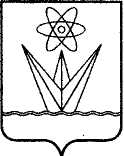 АДМИНИСТРАЦИЯЗАКРЫТОГО АДМИНИСТРАТИВНО – ТЕРРИТОРИАЛЬНОГО ОБРАЗОВАНИЯ  ГОРОДА  ЗЕЛЕНОГОРСКА КРАСНОЯРСКОГО КРАЯП О С Т А Н О В Л Е Н И ЕАДМИНИСТРАЦИЯЗАКРЫТОГО АДМИНИСТРАТИВНО – ТЕРРИТОРИАЛЬНОГО ОБРАЗОВАНИЯ  ГОРОДА  ЗЕЛЕНОГОРСКА КРАСНОЯРСКОГО КРАЯП О С Т А Н О В Л Е Н И ЕАДМИНИСТРАЦИЯЗАКРЫТОГО АДМИНИСТРАТИВНО – ТЕРРИТОРИАЛЬНОГО ОБРАЗОВАНИЯ  ГОРОДА  ЗЕЛЕНОГОРСКА КРАСНОЯРСКОГО КРАЯП О С Т А Н О В Л Е Н И ЕАДМИНИСТРАЦИЯЗАКРЫТОГО АДМИНИСТРАТИВНО – ТЕРРИТОРИАЛЬНОГО ОБРАЗОВАНИЯ  ГОРОДА  ЗЕЛЕНОГОРСКА КРАСНОЯРСКОГО КРАЯП О С Т А Н О В Л Е Н И ЕАДМИНИСТРАЦИЯЗАКРЫТОГО АДМИНИСТРАТИВНО – ТЕРРИТОРИАЛЬНОГО ОБРАЗОВАНИЯ  ГОРОДА  ЗЕЛЕНОГОРСКА КРАСНОЯРСКОГО КРАЯП О С Т А Н О В Л Е Н И Е04.03.2019г. Зеленогорскг. Зеленогорск№42-пО внесении изменений в постановление Администрации ЗАТО г. Зеленогорска от 20.02.2016 № 38-п «Об утверждении Порядка организации и проведения аукционов на право заключения договоров на установку и эксплуатацию нестационарных торговых объектов, примерной формы договора на установку и эксплуатацию нестационарного торгового объекта»О внесении изменений в постановление Администрации ЗАТО г. Зеленогорска от 20.02.2016 № 38-п «Об утверждении Порядка организации и проведения аукционов на право заключения договоров на установку и эксплуатацию нестационарных торговых объектов, примерной формы договора на установку и эксплуатацию нестационарного торгового объекта»